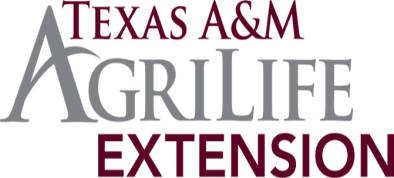 Texas A&M AgriLife Extension Office-Williamson CountyFOR IMMEDIATE RELEASE                                                                        April 5, 2022Pond Management ProgramOn Tuesday, April 26, 2022, from 9 AM to 12 PM, the Texas A&M AgriLife Extension Office is presenting a fantastic program to help with your ponds! Guest speaker Brittany Chesser, Aquatic Vegetation Program Specialist with Texas A&M, will address these topics: The importance of your pond’s water chemistry Aquatic vegetation identificationPond management strategies for landownersBONUS: Ms. Chesser will demonstrate an on-site analysis of pond waterLunch is included2 CEUs are offered – 1 General & 1 IPMThe cost is $25 and you can register at williamson.agrilife.org. The event will be at the Lake Hutto Park Pavilion, 805 Estate Drive, Hutto, TX. Please bring a lawn chair and waterproof footwear. For more information about this educational event and other training opportunities, please contact Gary Pastushok, CEA-AG/NR, Williamson County, at gary.pastushok@ag.tamu.edu or the Extension Office at 512-943-3300.Gary Pastushok Williamson County CEA-AG/NR 100 Wilco Way, Suite AG201, Georgetown, Texas 78626(512) 943-3300Website: https://williamson.agrilife.org/